Приложение № 5к информационному сообщениюо проведении аукциона на право заключения договоров на размещение нестационарных объектов для организации  обслуживания зон отдыха населенияТребования к нестационарным объектам для организации обслуживания зон отдыха населения Левобережный районЛевобережный район№ лота№в схеме размещенияАдресный ориентирНаименование нестационарного объектаПлощадь нестационарного объекта (не более)Требования к нестационарному объекту для организации обслуживания зон отдыха населенияПример визуализации1А-2г. Воронеж, ул. Арзамасская, 4д, на территории парка "Алые паруса"Детский автогородок1 500 кв.мДетский автогородок представляет собой площадку, имитирующую городскую среду: дорожные знаки, светофоры, переключающиеся с красного на зеленый свет, пешеходные переходы. Цель автогородка: формирование основ безопасного поведения на дороге. На территории автогородка должны быть расположены следующие игровые элементы: детский транспорт (электрические и педальные машинки, велосипеды, самокаты), разметка проезжей части, пешеходных переходов и тротуаров, светофоры, дорожные знаки, пост ДПС, заправочная станция. Дополнительно могут быть размещены игровые элементы: больница, школа, детский сад и др. На территории детского автогородка должен размещаться пункт проката площадью не более 20 кв.м, соответствующий комплексному архитектурному решению парка. 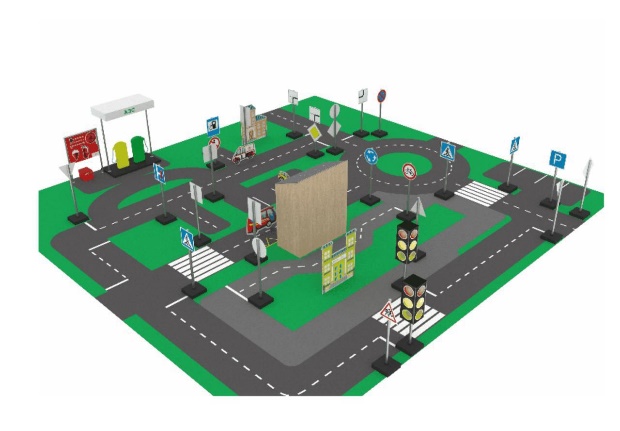 2А-3г. Воронеж, ул. Арзамасская, 4д, на территории парка "Алые паруса"Веревочный городок5000 кв.мПредставляет собой набор веревочных конструкций, расположенных на высоте от 1 до 11 м над землей. Предполагает не менее 3 зон, рассчитанных на посетителей различной возрастной категории и с различными физическими навыками. Крепление конструкций не должно нарушать целостности и сохранности зеленых насаждений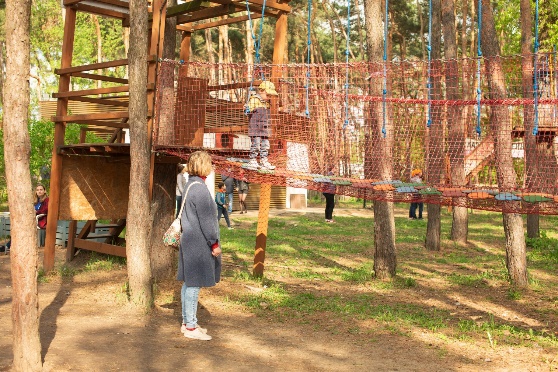 3А-4г. Воронеж, ул. Арзамасская, 4д, на территории парка "Алые паруса"Аэрохоккей30 кв.мПредставляет собой антивандальный стол в количестве 2 единиц для использования в качестве средства развлечения для взрослых и детей. Основа аппарата - аттракцион-игра для двух игроков, выявляющая спортивные навыки. Аппарат должен вести счет игры и отображать его на табло. Аппарат должен быть оборудован монето- и купюроприемником. При размещении объекта должен быть предусмотрен навес, обшитый деревом. Архитектурное решение навеса должно соответствовать сложившемуся архитектурному облику парка. 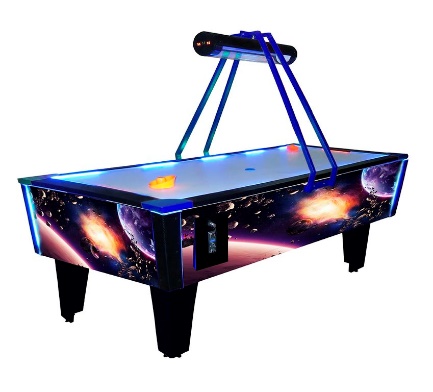 4А-5г. Воронеж, ул. Арзамасская, 4д, на территории парка "Алые паруса"Площадка для мини-гольфа300 кв.мНестационарный объект представляет собой площадку для спортивной игры в мини-гольф. мини-гольф аналогичен большому гольфу: целью игры является на каждом поле поразить лунку за наименьшее число ударов. Допускается размещение пункта проката необходимого для игры в мини-гольф инвентаря. Площадь пункта проката не должна превышать 20 кв.м. Облицовка пункта проката - деревянные конструкции с пропиткой под дуб или орех, варианты цветового оформления - дуб или ореховое дерево. Информационная конструкция на фасаде - в виде  отдельных букв и знаков из ПВХ с подсветкой или на прозрачной либо непрозрачной основе в виде букв и знаков либо отстоящих от плоскости конструкции или с подсветкой коробом, размер: высота - не более 0,25 м, длина - не более 3,0 м. Не допускается размещение вывесок и информационных конструкций, не соответствующих утвержденным размерам и архитектурной стилистике.  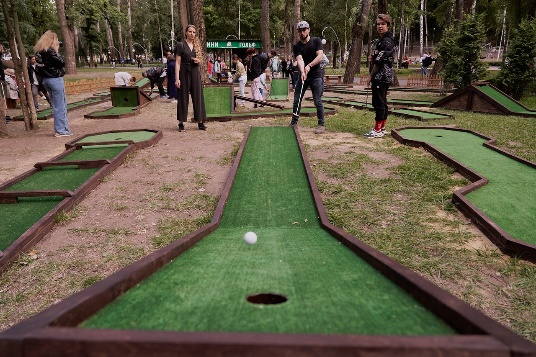 5А-6г. Воронеж, ул. Арзамасская, 4д, на территории парка "Алые паруса"Детская площадка с механическими аттракционами500 кв.мНестационарный объект представляет собой площадку из аттракционов с электромеханическим и механическим принципом действия. Общая площадь аттракционов с электромеханическим принчипом действия должна составлять не менее 70% от общей площади. Общее количество аттракционов - не более 10 единиц. Площадка должна быть оборудована малыми архитектурными формами (урнами), соответствующими малым архитектурным формам, установленным на территории парка "Алые паруса". Цветовое решение аттракционов должно быть выполнено в лаконичных цветах, преобладающий цвет аттракционов должен занимать не менее 60 % всех поверхности аттракционов. 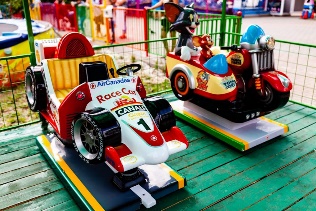 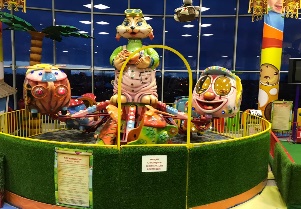 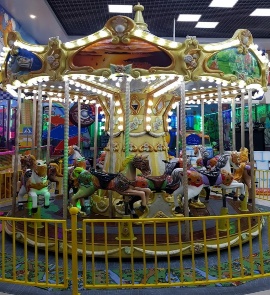 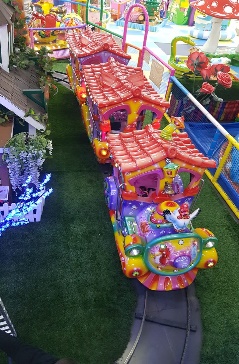 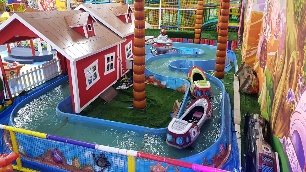 6А-7г. Воронеж, ул. Арзамасская, 4д, на территории парка "Алые паруса"Аркадный ряд72 кв.мНестационарный объект представляет из себя прилавок с полками, на которых размешены мишени (например, воздушные шары). Менеджер аттракциона выдает приз за точные попадания мячом, дротиками или иными предметами в мишени. Конструкция аркадного ряда должна соответствовать комплексному решению существующей архитектурной среды парка. Конструктивная схема - металлический каркас с заполнением. Облицовка наружных стен - деревянные конструкции с пропиткой под дуб или орех, варианты цветового оформления - дуб или ореховое дерево. Информационная конструкция на фасаде - в виде  отдельных букв и знаков из ПВХ с подсветкой или на прозрачной либо непрозрачной основе в виде букв и знаков либо отстоящих от плоскости конструкции или с подсветкой коробом, размер: высота - не более 0,25 м, длина - не более 3,0 м. Не допускается размещение вывесок и информационных конструкций, не соответствующих утвержденным размерам и архитектурной стилистике.  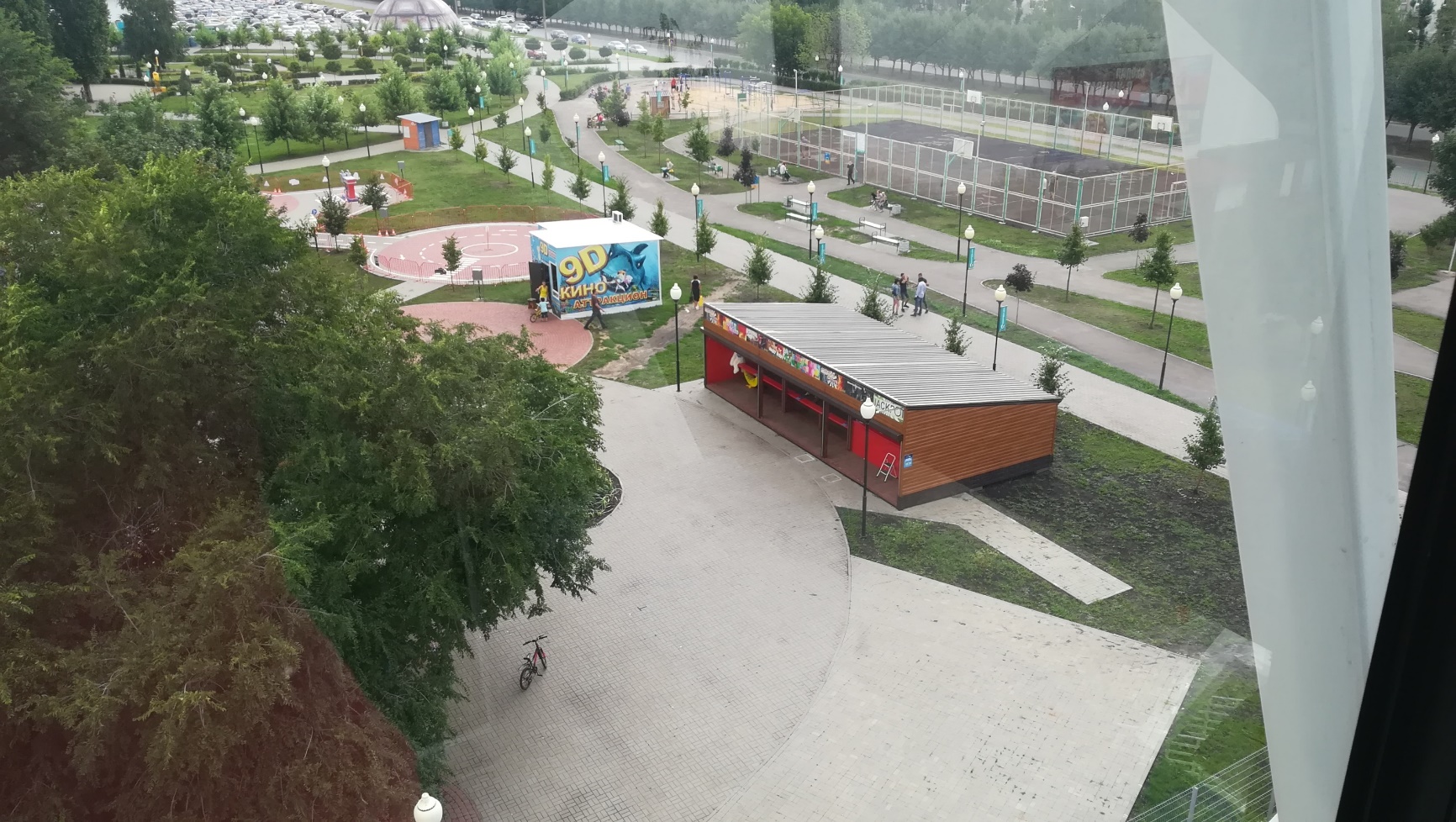 7А-8г. Воронеж, ул. Арзамасская, 4д, на территории парка "Алые паруса"Лазертаг2000 кв.мЛазертаг – командная спортивно-техническая игра с использованием светового оружия (маркеров), стреляющих инфракрасными лучами. На территории площадки для игры в лазертаг размещаются искусственные барьеры (деревянные конструкции, башни). Территория площадки должна быть огорожена. Ограждение должно быть деревянным и соответствовать комплексной архитектурной среде парка. Цвет пропитки ограждения и искусственных препятствий из дерева - дуб или орех (визуализация ограждения согласовывается с МКП "ЭкоЦентр" до установки)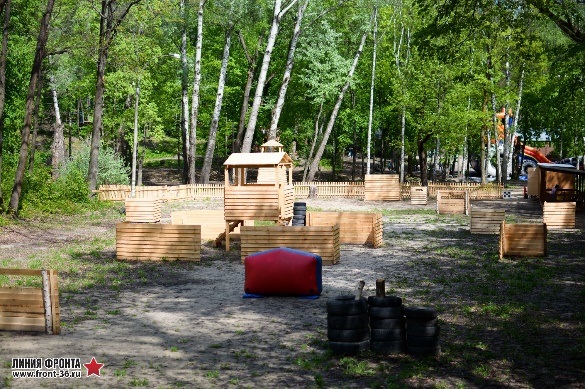 8А-9г. Воронеж, ул. Арзамасская, 4д, на территории парка "Алые паруса"Фотостойка1 кв.мСовременный развлекательный аппарат для печати моментальных фотографий с возможностью размещения логотипа парка, а также отправки фото на электронную почту. 9А-10г. Воронеж, ул. Арзамасская, 4д, на территории парка "Алые паруса"Фотостойка1 кв.мСовременный развлекательный аппарат для печати моментальных фотографий с возможностью размещения логотипа парка, а также отправки фото на электронную почту. 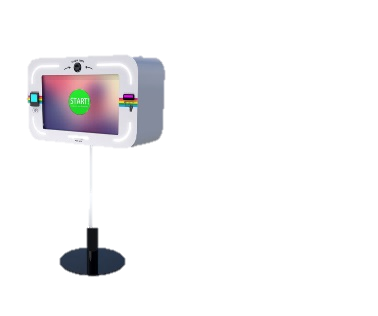 10А-11г. Воронеж, ул. Арзамасская, 4д, на территории парка "Алые паруса"Снукболл70 кв.мОбъект представляет собой спортивную игру, сочетающую правила футбола и бильярда. Игровое поле (игровая площадка) должна быть выполнена в виде бильярдного стола площадью не более 70 кв.м. Стол представляет собой сборную конструкцию, покрытие стола должно имитировать искусственный газон (зеленого цвета).  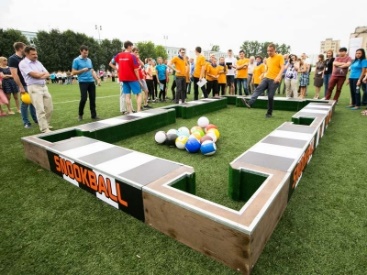 11А-12г. Воронеж, ул. Арзамасская, 4д, на территории парка "Алые паруса"Детская площадка "Красочные сети"200 кв.мНестационарный объект представляет собой конструкцию, сплетенную из прочных полипропиленовых шнуров, диаметром не менее 8 мм. Конструкция позволяет перемещаться внутри каждой секции отдельно, а также карабкаться вверх и вниз. Площадь игровой площадки должна составлять не менее 100 кв.м и не более 200 кв.м. Конструкция должна состоять из разных видов ярких сетей, качелей, подушек и внутренних карманов. Игровая площадка "Красочные сети" должна быть крытой для защиты от дождя и иных осадков. Игровая площадка должна быть оборудована малыми архитектурными формами (урнами, скамейками), а также зоной для переобувания детей.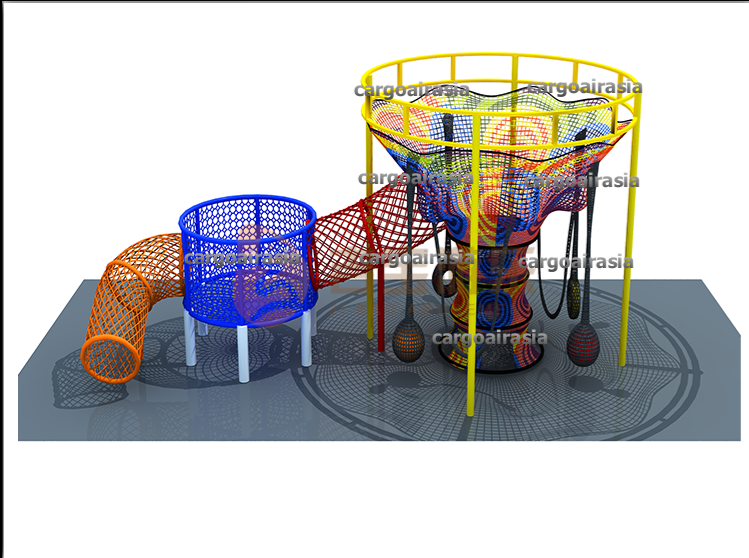 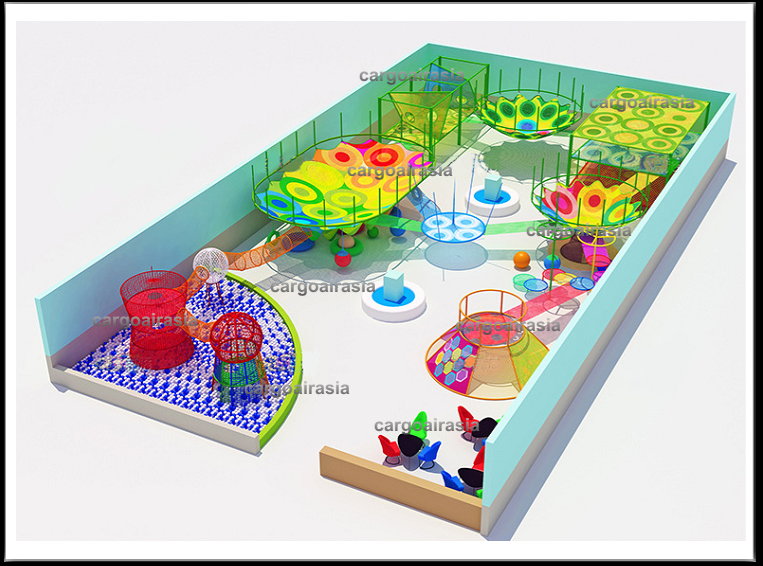 12А-13г. Воронеж, ул. Арзамасская, 4д, на территории парка "Алые паруса"Мега-кран (призовой аттракцион)20 кв.мПринцип действия аттракциона: первый участник (ребенок), прикрепленный к крану, опускается в «бассейн», надевает большие перчатки и пытается ими ухватить призы, удержать и перенести их в корзину, а второй участник (родитель) управляет всем процессом. Каркас, из которого выполнен аттракцион - сталь, цвет каркаса и оформления аттракциона должен соответвовать существующей архитектурной среде. Преобладающий цвет должен составлять не менее 70% всей поверхности аттракциона. 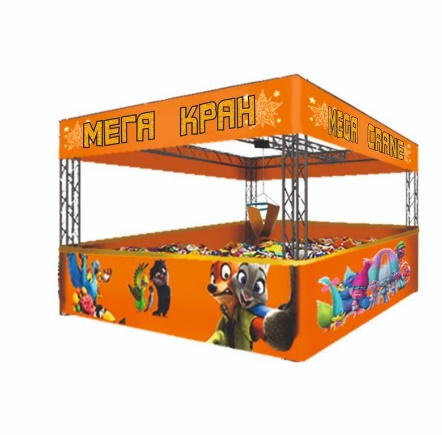 13А-16г. Воронеж, ул. Арзамасская, 4д, на территории парка "Алые паруса"автомат-кормушка для белок1 кв.мПредставляет собой автомат с монето- или купюроприемником, выдающий корм для белок (орехи) после оплаты. 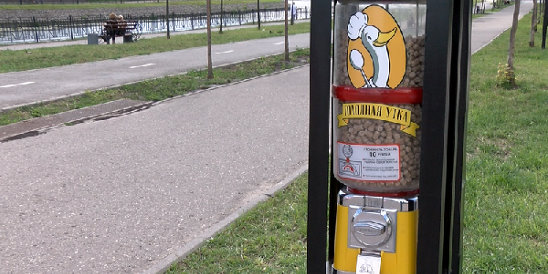 14Ю-1г. Воронеж, ул. Новосибирская, 5в, на территории парка "Южный"Батут большой150 кв.м.Надувной батут. Высота бортиков батута должна обеспечивать безопасность посетителей аттракциона. Срок давности производства аттракциона не должен превышать двух лет до даты установки аттракциона в соответствии с условиями договора15Ю-2г. Воронеж, ул. Новосибирская, 5в, на территории парка "Южный"Мобильный детский лабиринт100 кв.мДетский лабиринт с мягкими препятствиями. Срок давности производства аттракциона не должен превышать двух лет до даты установки аттракциона в соответствии с условиями договора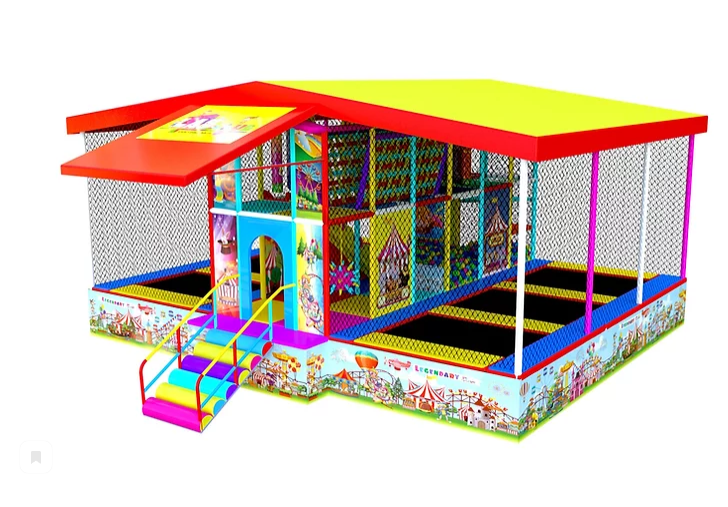 16Ю-3г. Воронеж, ул. Новосибирская, 5в, на территории парка "Южный"Прокат спецмобилей50 кв.мПрокат спецмобилей представляет собой нестационарный объект, состоящий из детских мобилей, работающих на аккумуляторном заряде. Количество и специфика мобилей: не более 8 единиц, из них не менее 2 единиц выполнены в виде специализированной техники (например, трактор, экскаватор), не менее 2 единиц представляют собой веломобили, в том числе семейный веломобиль. 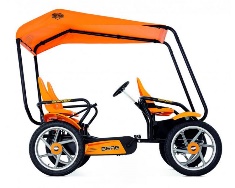 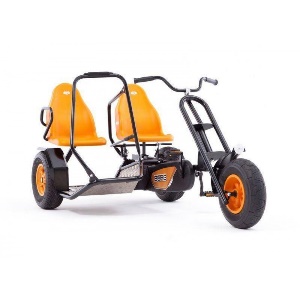 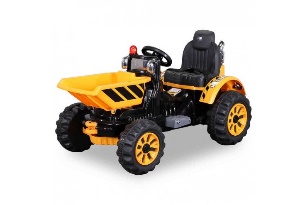 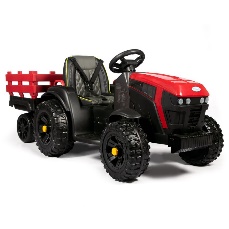 Ленинский районЛенинский район№ лота№ п/пАдресный ориентирНаименование нестационарного объектаПлощадь нестационарного объектаТребования к нестационарному объекту для организации обслуживания зон отдыха населенияПример визуализации17Д-2г. Воронеж, ул. Ворошилова, 1м, на территории парка им.ДуроваСухой аквапарк200 кв.мСухой аквапарк представляет собой объект площадью не менее 100 и не более 200 кв.м, наполненный  цветными шариками, мягкими кубиками, а также иными элементами: горки различных типов, мягкие препятствия, элементы веревочных аттракционов, скалодромы и др. Сухой аквапарк должен включать не менее 4 игровых зон (зона игровых лабиринтов с мягкими препятствиями, горки, зона батутов, зона "скалолазания"). Сухой аквапарк должен быть крытым, а также иметь ширмы с внешней стороны для обеспечения защиты от дождя и иных осадков. 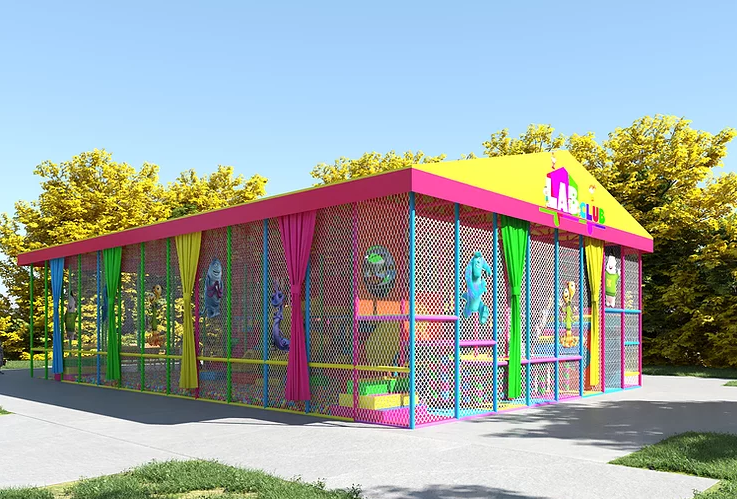 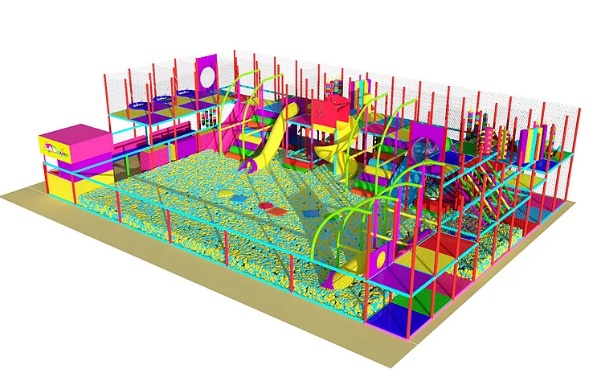 18Д-3г. Воронеж, ул. Ворошилова, 1м, на территории парка им.ДуроваДетская площадка "Красочные сети"200 кв.мНестационарный объект представляет собой конструкцию, сплетенную из прочных полипропиленовых шнуров, диаметром не менее 8 мм. Конструкция позволяет перемещаться внутри каждой секции отдельно, а также карабкаться вверх и вниз. Площадь игровой площадки должна составлять не менее 100 кв.м и не более 200 кв.м. Конструкция должна состоять из разных видов ярких сетей, качелей, подушек и внутренних карманов. Игровая площадка "Красочные сети" должна быть крытой для защиты от дождя и иных осадков. Игровая площадка должна быть оборудована малыми архитектурными формами (урнами, скамейками), а также зоной для переобувания детей.19Д-4г. Воронеж, ул. Ворошилова, 1м, на территории парка им.ДуроваПрокат спецмобилей50 кв.мПрокат спецмобилей представляет собой нестационарный объект, состоящий из детских мобилей, работающих на аккумуляторном заряде. Количество и специфика мобилей: не более 8 единиц, из них не менее 2 единиц выполнены в виде специализированной техники (например, трактор, экскаватор), не менее 2 единиц представляют собой веломобили, в том числе семейный веломобиль. 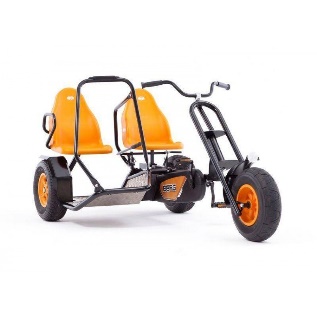 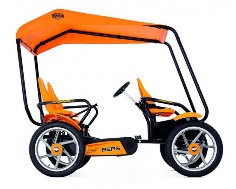 20К-1г. Воронеж, ул. Кольцовская, 68в, на территории сквера "Комсомольский"сухой аквапарк200 кв.мСухой аквапарк представляет собой объект площадью не менее 100 и не более 200 кв.м, наполненный  цветными шариками, мягкими кубиками, а также иными элементами: горки различных типов, мягкие препятствия, элементы веревочных аттракционов, скалодромы и др. Сухой аквапарк должен включать не менее 4 игровых зон (зона игровых лабиринтов с мягкими препятствиями, горки, зона батутов, зона "скалолазания"). Сухой аквапарк должен быть крытым, а также иметь ширмы с внешней стороны для обеспечения защиты от дождя и иных осадков. Центральный районЦентральный район№ лота№ п/пАдресный ориентирНаименование нестационарного объектаПлощадь нестационарного объектаТребования к нестационарному объекту для организации обслуживания зон отдыха населенияПример визуализации21В-1г. Воронеж, ул. Ленина, 10, на территории Воронежского центрального паркамеханический паровозикне более 30 кв.мАттракцион представляет собой детское транспортное средство (паровозик), управляемое взрослым водителем. Аттракцион должен иметь электрический двигатель. Ширина объекта не должна превышать 2 м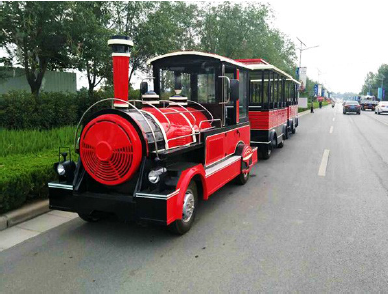 22В-2г. Воронеж, ул. Ленина, 10, на территории Воронежского центрального паркаДетский автогородок1 500 кв.мДетский автогородок представляет собой площадку, имитирующую городскую среду: дорожные знаки, светофоры, переключающиеся с красного на зеленый свет, пешеходные переходы. Цель автогородка: формирование основ безопасного поведения на дороге. На территории автогородка должны быть расположены следующие игровые элементы: детский транспорт (электрические и педальные машинки, велосипеды, самокаты), разметка проезжей части, пешеходных переходов и тротуаров, светофоры, дорожные знаки, пост ДПС, заправочная станция. Дополнительно могут быть размещены игровые элементы: больница, школа, детский сад и др. На территории детского автогородка должен размещаться пункт проката площадью не более 20 кв.м, соответствующий комплексному архитектурному решению парка. 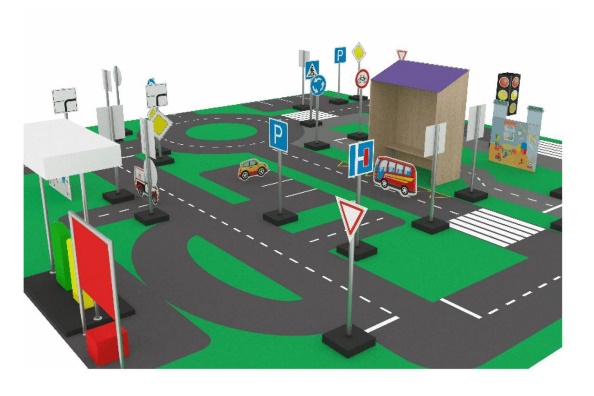 23В-4г. Воронеж, ул. Ленина, 10, на территории Воронежского центрального паркаАэрохоккей30 кв.мПредставляет собой антивандальный стол в количестве 2 единиц для использования в качестве средства развлечения для взрослых и детей. Основа аппарата - аттракцион-игра для двух игроков, выявляющая спортивные навыки. Аппарат должен вести счет игры и отображать его на табло. Аппарат должен быть оборудован монето- и купюроприемником. При размещении объекта должен быть предусмотрен навес, обшитый деревом. Архитектурное решение навеса должно соответствовать сложившемуся архитектурному облику парка. 24В-6г. Воронеж, ул. Ленина, 10, на территории Воронежского центрального паркаМногофункциональный игровой центр3000 кв.мНестационарный объект представляет собой площадку из аттракционов с электромеханическим, механическим и гидравлическим принципом действия. Общая площадь аттракционов с электромеханическим принчипом действия должна составлять не менее 70% от общей площади. Общее количество аттракционов - не менее 20 и не более 30 единиц. Площадка должна быть оборудована малыми архитектурными формами (урнами, скамейками). На площадке должна быть организована зоны отдыха, а также зона организации детских праздников.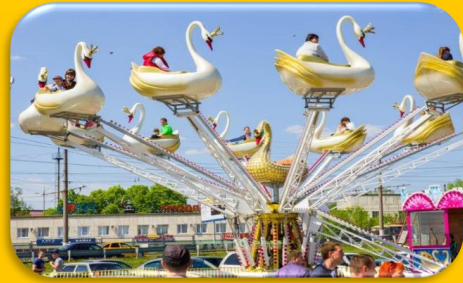 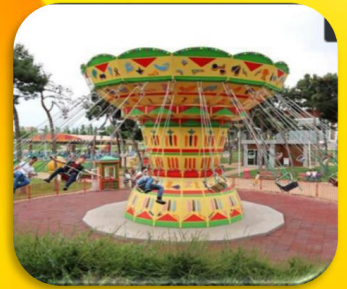 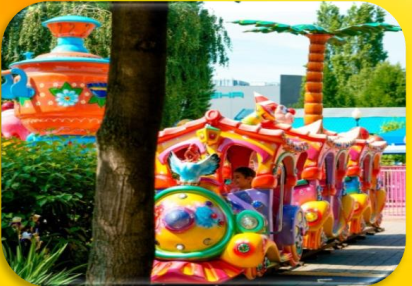 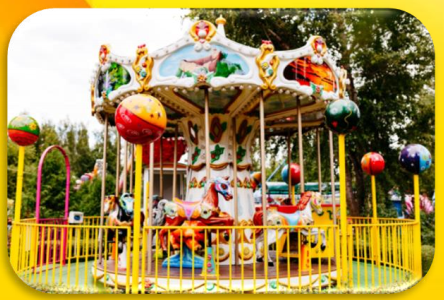 25В-8г. Воронеж, ул. Ленина, 10, на территории Воронежского центрального паркаФотостойка1 кв.мСовременный развлекательный аппарат для печати моментальных фотографий с возможностью размещения логотипа парка, а также отправки фото на электронную почту. 26В-9г. Воронеж, ул. Ленина, 10, на территории Воронежского центрального паркаФотостойка1 кв.мСовременный развлекательный аппарат для печати моментальных фотографий с возможностью размещения логотипа парка, а также отправки фото на электронную почту. 27В-11г. Воронеж, ул. Ленина, 10, на территории Воронежского центрального паркаСнукболл70 кв.мОбъект представляет собой спортивную игру, сочетающую правила футбола и бильярда. Игровое поле (игровая площадка) должна быть выполнена в виде бильярдного стола площадью не более 70 кв.м. Стол представляет собой сборную конструкцию, покрытие стола должно имитировать искусственный газон (зеленого цвета).  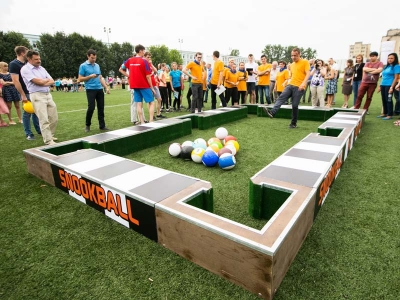 28В-12г. Воронеж, ул. Ленина, 10, на территории Воронежского центрального паркаСухой аквапарк200 кв.мСухой аквапарк представляет собой объект площадью не менее 100 и не более 200 кв.м, наполненный  цветными шариками, мягкими кубиками, а также иными элементами: горки различных типов, мягкие препятствия, элементы веревочных аттракционов, скалодромы и др. Сухой аквапарк должен включать не менее 4 игровых зон (зона игровых лабиринтов с мягкими препятствиями, горки, зона батутов, зона "скалолазания"). Сухой аквапарк должен быть крытым, а также иметь ширмы с внешней стороны для обеспечения защиты от дождя и иных осадков. 29В-13г. Воронеж, ул. Ленина, 10, на территории Воронежского центрального паркаМега-кран (призовой аттракцион)20 кв.мПринцип действия аттракциона: первый участник (ребенок), прикрепленный к крану, опускается в «бассейн», надевает большие перчатки и пытается ими ухватить призы, удержать и перенести их в корзину, а второй участник (родитель) управляет всем процессом. Каркас, из которого выполнен аттракцион - сталь, цвет каркаса и оформления аттракциона должен соответвовать существующей архитектурной среде. Преобладающий цвет должен составлять не менее 70% всей поверхности аттракциона. 30В-14г. Воронеж, ул. Ленина, 10, на территории Воронежского центрального паркаПрокат спецмобилей50 кв.мПрокат спецмобилей представляет собой нестационарный объект, состоящий из детских мобилей, работающих на аккумуляторном заряде. Количество и специфика мобилей: не более 8 единиц, из них не менее 2 единиц выполнены в виде специализированной техники (например, трактор, экскаватор), не менее 2 единиц представляют собой веломобили, в том числе семейный веломобиль. 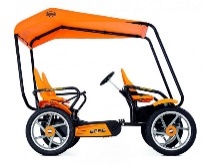 31В-20г. Воронеж, ул. Ленина, 10, на территории Воронежского центрального паркаПрокат детских квадроциклов100 кв.мТехнические характеристики детских квадроциклов должны быть рассчитаны на детей не старше 12 лет. Максимальное количество размещаемых квадроциклов - 4 единицы. Зона проката должна быть визуально огорожена (конусы или иные барьеры)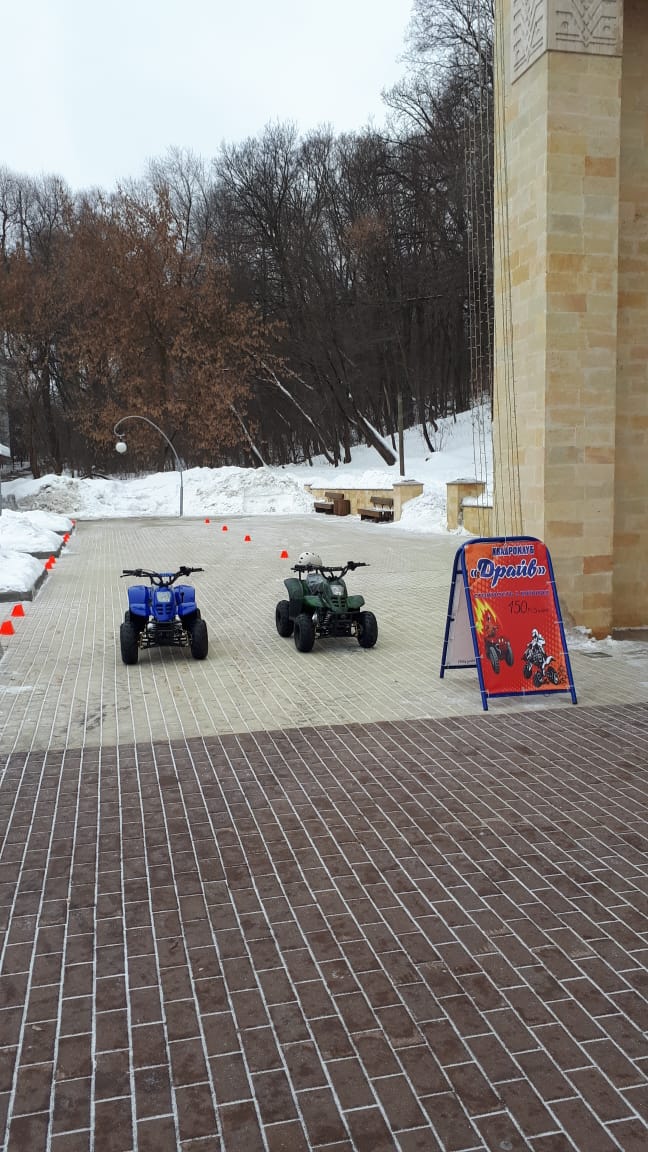 32В-21г. Воронеж, ул. Ленина, 10, на территории Воронежского центрального паркаАркадный ряд72 кв.мНестационарный объект представляет из себя прилавок с полками, на которых размешены мишени (например, воздушные шары). Менеджер аттракциона выдает приз за точные попадания мячом, дротиками или иными предметами в мишени. Конструкция аркадного ряда должна соответствовать комплексному решению существующей архитектурной среды парка. Конструктивная схема - металлический каркас с заполнением. Облицовка наружных стен - деревянные конструкции с пропиткой под дуб или орех, варианты цветового оформления - дуб или ореховое дерево. Информационная конструкция на фасаде - в виде  отдельных букв и знаков из ПВХ с подсветкой или на прозрачной либо непрозрачной основе в виде букв и знаков либо отстоящих от плоскости конструкции или с подсветкой коробом, размер: высота - не более 0,25 м, длина - не более 3,0 м. Не допускается размещение вывесок и информационных конструкций, не соответствующих утвержденным размерам и архитектурной стилистике.  33В-22г. Воронеж, ул. Ленина, 10, на территории Воронежского центрального паркаАнимация с фотоуслугами4 кв.мДопустимое количество аниматоров - 2-3 человека. Аниматоры одеты в костюмы животных или персонажей из детских мультипликационных фильмов. Предоставление фотоуслуг (фото с аниматором) должно производиться исключительно при добровольном согласии посетителей парка.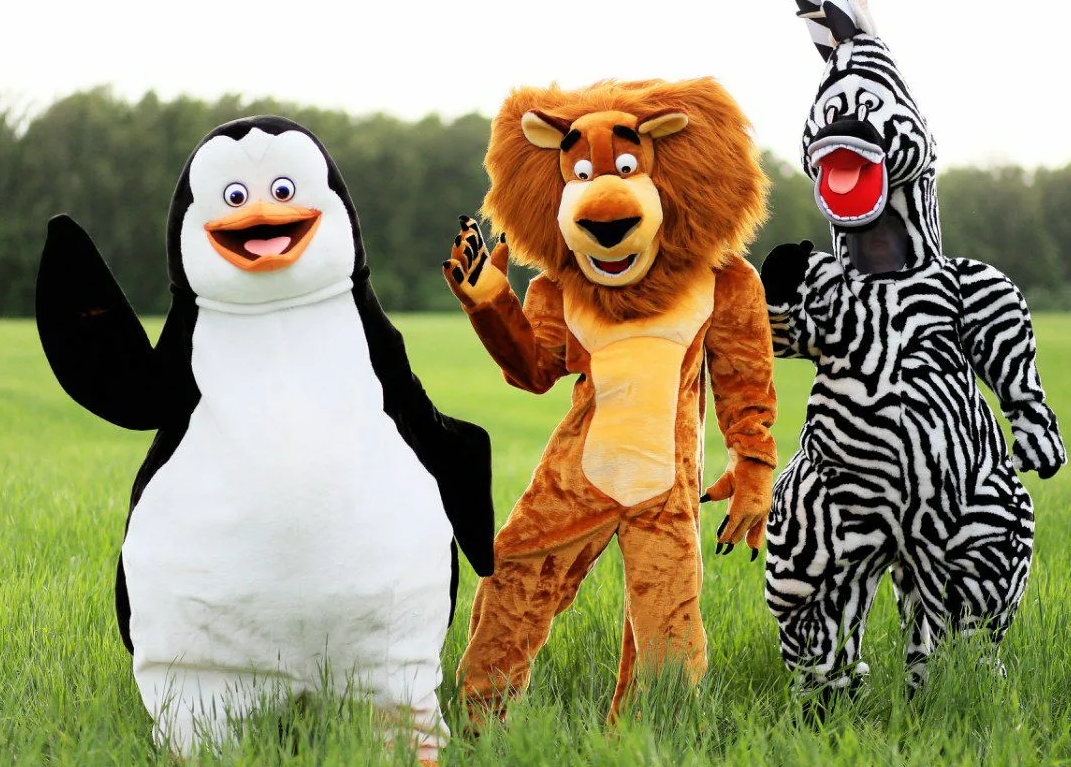 34В-23г. Воронеж, ул. Ленина, 10, на территории Воронежского центрального паркаРазвлекательно-образовательный комплекс "Динопарк"10 000 кв.мКомплекс "Динопарк" представляет собой развлекательно-образовательный проект. На территории комплекса размещаются экспозиции в виде фигур динозавров в количестве не менее 20 единиц, а также экспозиции, для визуализации эпохи динозавров (зоны "раскопок", тематические фотозоны, event-зоны и проч.) На территории комплекса должны проводиться экскурсионные мероприятия. Должен быть предусмотрен автономный санузел для посетителей. Территория комплекса должна быть огорожена. Ограждение должно быть деревянным и соответствовать комплексной архитектурной среде парка. Цвет пропитки ограждения и искусственных препятствий из дерева - дуб или орех (визуализация ограждения согласовывается с МКП "ЭкоЦентр" до установки) 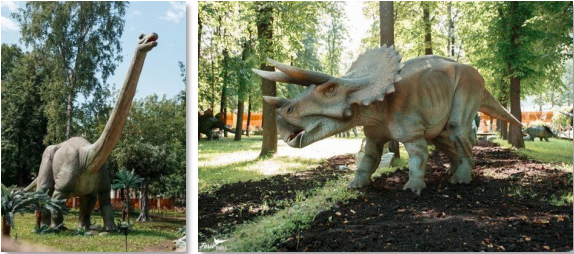 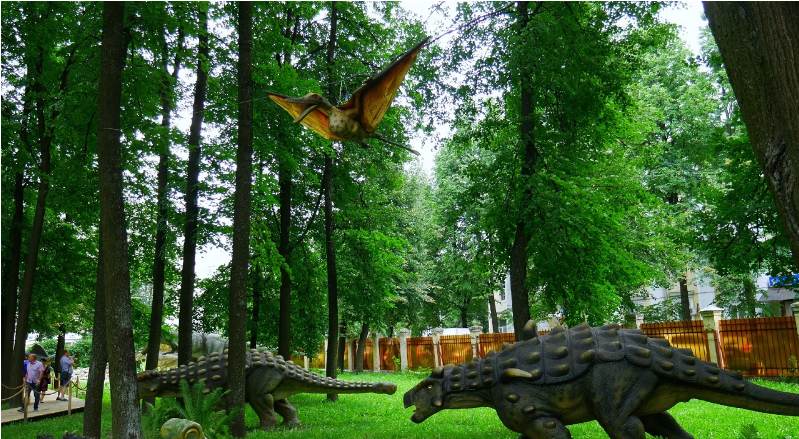 